The EN:SPIRE ClinicRenee McGregor, BSc(hons)PGDIP(diet) RD PGCERT(sportsnutr)SENr
Specialist in REDs, Eating Disorders, Female Athletes and Athlete Health            Dr. Nicky Keay BA, MA (Cantab), MB, BChir, MRCPSports and Dance Endocrinologistbloodwork@reneemcgregor.comreneemcgregor.com7 November 2022Re: {{client.name}}I am writing to you regarding the above patient. They have given me consent to request some blood results as we have them booked in for a consultation. Are you able to test for these biomarkers :LH – Luteinizing HormoneFSH – Follicle-stimulating hormonePRL - ProlactinOestrogen/TestosteroneVit DIronTSH – Thyroid-Stimulating HormoneT4 - ThyroxineCortisolWCC – White blood cell count
Please do not hesitate to contact me if you have any questions.

For security reasons, we recommend uploading any completed results to our secure document uploader here. Please ensure when doing this, you use the email address you used when signing up for our services.
Regards,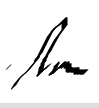 (electronically signed for speed of delivery)Renee McGregor and Dr Nicky KeaySports and Eating Disorder Specialist Dietitian